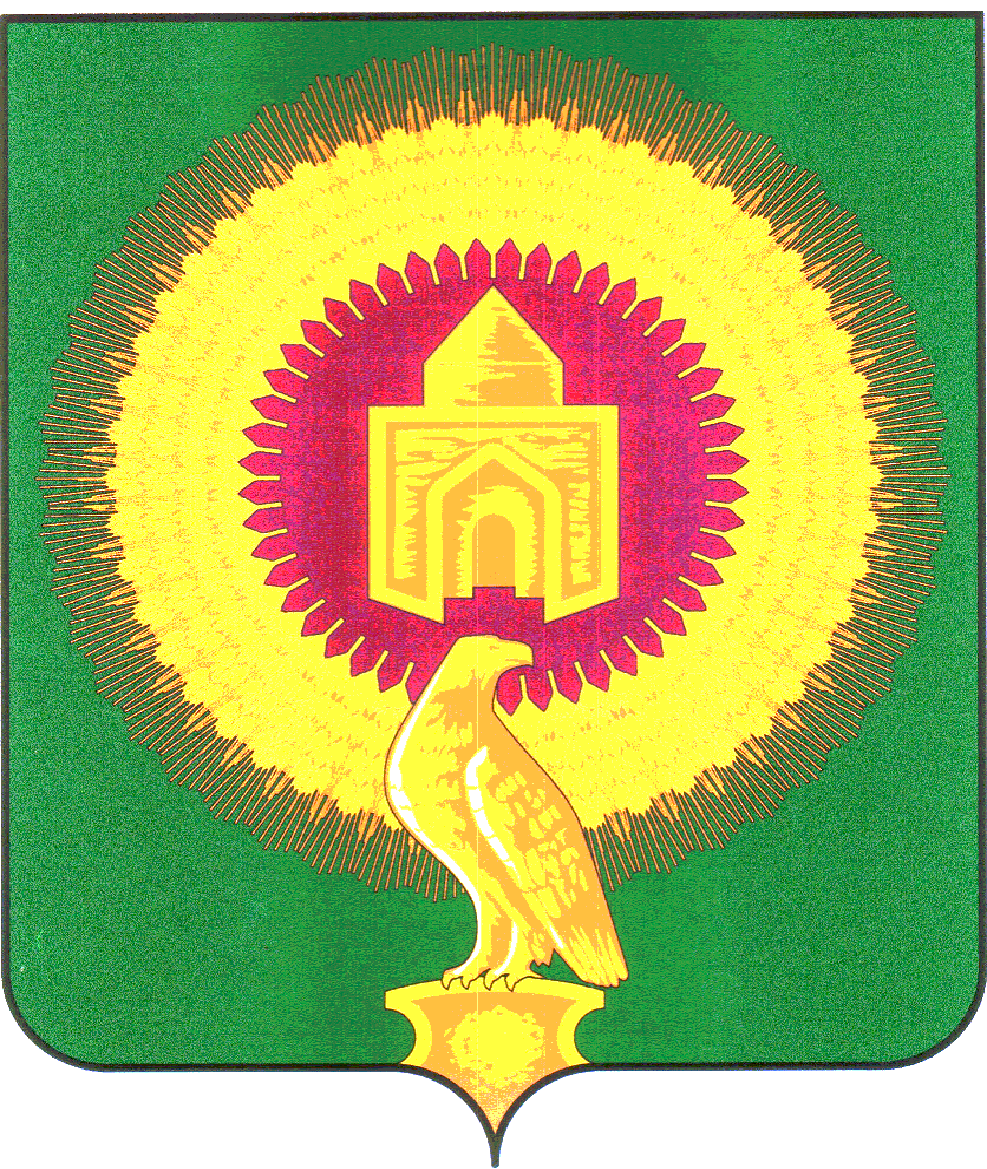 СОВЕТ ДЕПУТАТОВБОРОДИНОВСКОГО СЕЛЬСКОГО ПОСЕЛЕНИЯРЕШЕНИЕот « 25  » сентября 2012г	                   №_13_«Об исполнении бюджетаБородиновского сельского поселения за  2 квартал 2012г»                Заслушав доклад начальника финансового отдела Бородиновского сельского поселения Л.Н. Долбилову: «Об исполнении бюджета Бородиновского сельского поселения за 2 квартал 2012года», Совет депутатов Бородиновского сельского поселенияРЕШАЕТ:Утвердить отчет об исполнении бюджета Бородиновского сельского поселения за 2 квартал 2012года по доходам в сумме 1832,1тыс.руб и по расходам в сумме 1803,8тыс. руб.- по распределению расходов по разделам подразделам, целевым статьям и видам расходов бюджетов РФ согласно приложению 1 к настоящему решению;- по ведомственной структуре расходов согласно приложению 2 к настоящему решению;Направить настоящее решение  Главе Бородиновского сельского поселения для подписи и опубликования.Глава поселения					Мананников С.И.Приложение № 1к   решению Совета Депутатов Бородиновского сельского поселения  "О бюджете Бородиновского сельского поселения  на 2012год и плановый период 2013и 2014годы"  от 25 сентября 2012 года №_13__Распределение бюджетных ассигнований по разделам и подразделам, целевым статьям и видам расходов классификации расходов бюджета Бородиновского  сельского поселения на 2012 год Приложение № 2к   решению Совета Депутатов Бородиновского                       сельского поселения                                                       "О бюджете Бородиновского сельского                            поселения  на 2012год и плановый период 2013 и 2014годы""  25.09.2012№13Ведомственная структура расходов местного бюджета на 2012 годтыс. рубНаименованиеКод функциональной классификацииКод функциональной классификацииКод функциональной классификацииСуммаРазделПодразделЦелеваяВид  2012статьярасходаОБЩЕГОСУДАРСТВЕННЫЕ ВОПРОСЫ0100694,4Функционирование высшего должностного лица субъекта Российской Федерации и муниципального образования0102168,6Глава муниципального образования0102002 03 00168,6Выполнение функций органами местного самоуправления0102002 03 00500168,6Функционирование Правительства Российской Федерации, высших исполнительных органов государственной власти субъектов Российской Федерации, местных администраций0104373,5Центральный аппарат0104002 04 00342,2Выполнение функций органами местного самоуправления0104002 04 00500342,2Уплата налога на имущество организаций, земельного и транспортного налога0104002 89 0031,3Выполнение функций органами местного самоуправления0104002 89 0050031,3Обеспечение деятельности финансовых, налоговых и таможенных органов и органов финансового (финансово-бюджетного) надзора0106152,3Центральный аппарат0106002 04 00152,3Выполнение функций органами местного самоуправления0106002 04 00500152,3НАЦИОНАЛЬНАЯ ОБОРОНА020029,3Мобилизационная и вневойсковая подготовка020329,3Осуществление первичного воинского учета на территориях, где отсутствуют военные комиссариаты0203001 36 0029,3Выполнение функций органами местного самоуправления0203001 36 0050029,3Национальная безопасность и правоохранительная деятельность03004,2Органы юстиции03044,2Государственная регистрация актов гражданского состояния0304001 38 004,2Выполнение функций органами местного самоуправления0304001 38 005004,2Дорожное хозяйство040955,3содержание дорого0409600 02 0055,3Выполнение функций органами местного самоуправления0409600 02 0050055,3ЖИЛИЩНО-КОММУНАЛЬНОЕ ХОЗЯЙСТВО0500306,3Благоустройство0503243,5Благоустройство0503600 00 00243,5Уличное освещение0503600 01 00189,3Выполнение функций органами местного самоуправления0503600 01 00500189,3Благоустройство0503600 05 0054,2Выполнение функций органами местного самоуправления0503600 05 0050054,2Другие вопросы в области жилищно-коммунального хозяйства050562,8МЦП"Комплексное развитие системы коммунальной инфраструктуры на 2010-2015гг"0505795 00 3562,8Другие вопросы в области жилищно-коммунального хозяйства0505795 00 3550062,8КУЛЬТУРА, КИНЕМАТОГРАФИЯ, СРЕДСТВА МАССОВОЙ ИНФОРМАЦИИ0800541,4Культура0801541,4Дворцы и Дома культуры, другие учреждения культуры и средства массовой информации0801440 00 00541,4Обеспечение деятельности (оказание услуг) подведомственных казенных учреждений0801440 99 00541,4Выполнение функций казенными учреждениями0801440 99 00001541,4Муниципальные целевые программы0801795 00 000МЦП"Повышения энергетической эффективности экономики Варненского муниципального района и сокращения энергетическитх издержек в бюджетном секторе на 2010-2020 годы"0801795 00 060Выполнение функций казенными учреждениями0801795 00 060010ЗДРАВООХРАНЕНИЕ, ФИЗИЧЕСКАЯ КУЛЬТУРА И СПОРТ1101172,9Физическая культура и спорт1101172,9Муниципальные целевые программы1101795 00 00172,9МЦП"Развитие физической культуры и спорта в Варненском муниципальном районе"11017950027172,9Выполнение функций органами местного самоуправления11017950027500172,9Всего1803,8                                                                (тыс. руб.)НаименованиеВедомствоКод ведомственной классификацииКод ведомственной классификацииКод ведомственной классификацииКод ведомственной классификацииСуммаРазделПодразделЦелеваяВид  статьярасходаАДМИНИСТРАЦИЯ БОРОДИНОВСКОГО СЕЛЬСКОГО ПОСЕЛЕНИЯ ВАРНЕНСКОГО МУНИЦИПАЛЬНОГО РАЙОНА ЧЕЛЯБИНСКОЙ ОБЛАСТИ8181803,8ОБЩЕГОСУДАРСТВЕННЫЕ ВОПРОСЫ8180100694,4Функционирование высшего должностного лица субъекта Российской Федерации и муниципального образования8180102168,6Глава муниципального образования8180102002 03 00168,6Выполнение функций органами местного самоуправления8180102002 03 00500168,6Функционирование Правительства Российской Федерации, высших исполнительных органов государственной власти субъектов Российской Федерации, местных администраций8180104373,5Центральный аппарат8180104002 04 00342,2Выполнение функций органами местного самоуправления8180104002 04 00500342,2Уплата налога на имущество организаций,земельного и транспортного налога8180104002 89 0031,3Выполнение функций органами местного самоуправления8180104002 89 0050031,3Обеспечение деятельности финансовых, налоговых и таможенных органов и органов финансового (финансово-бюджетного) надзора8180106152,3Центральный аппарат8180106002 04 00152,3Выполнение функций органами местного самоуправления8180106002 04 00500152,3НАЦИОНАЛЬНАЯ ОБОРОНА818020029,3Мобилизационная и вневойсковая подготовка818020329,3Осуществление первичного воинского учета на территориях, где отсутствуют военные комиссариаты8180203001 36 0029,3Выполнение функций органами местного самоуправления8180203001 36 0050029,3Национальная безопасность и правоохранительная деятельность81803004,2Органы юстиции81803044,2Государственная регистрация актов гражданского состояния8180304001 38 004,2Выполнение функций органами местного самоуправления8180304001 38 005004,2Дорожное хозяйство818040955,3Содержание дорог8180409600 02 0055,3Выполнение функций органами местного самоуправления8180409600 02 0050055,3ЖИЛИЩНО-КОММУНАЛЬНОЕ ХОЗЯЙСТВО8180500306,3Благоустройство8180503243,5Благоустройство8180503600 00 00243,5Уличное освещение8180503600 01 00189,3Выполнение функций органами местного самоуправления8180503600 01 00500189,3Благоустройство поселений8180503600 05 0054,2Выполнение функций органами местного самоуправления8180503600 05 0050054,2Другие вопросы в области жилищно коммунального хозяйства818050562,8МЦП"Комплексное развитие системы коммунальной инфраструктуры на 2010-2015гг"8180505795 00 3562,8Выполнение функций органами местного самоуправления8180505795 00 3550062,8КУЛЬТУРА, КИНЕМАТОГРАФИЯ, СРЕДСТВА МАССОВОЙ ИНФОРМАЦИИ8180800541,4Культура8180801541,4Дворцы и Дома культуры, другие учреждения культуры и средства массовой информации8180801440 00 00541,4Обеспечение деятельности подведомственных учреждений8180801440 99 00541,4Выполнение функций казенными учреждениями8180801440 99 00001541,4Муниципальные целевые программы8180801795 00 00МЦП "Повышенияэнергетической эффективностиэкономикиВарненского муниципального района и сокращения энергетических издержек в бюджетном секторе на 2010-2010годы"8180801795 00 06Выполнение функций казенными учреждениями8180801795 00 06001ЗДРАВООХРАНЕНИЕ, ФИЗИЧЕСКАЯ КУЛЬТУРА И СПОРТ8181101172,9Физическая культура и спорт8181101172,9Муниципальные целевые программы8181101795 00 00172,9МЦП "Развития физической культуры и спорта в Варненском муниципальном районе"8181101795 00 27172,9Выполнение функций органами местного самоуправления8181101795 00 27500172,9